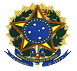 UNIVERSIDADE FEDERAL DO PIAUÍCENTRO DE CIÊNCIAS DA EDUCAÇÃOPROGRAMA DE PÓS-GRADUAÇÃO EM COMUNICAÇÃOMESTRADO EM COMUNICAÇÃOÀ/O COORDENAÇÃO DO PROGRAMA DE PÓS-GRAUDÇÃO EM COMUNICAÇÃO –  PPGCOM / UFPI__________________________________________________________________________, aluna do curso de Mestrado em Comunicação, sob matrícula nº _________________ de acordo com o parecer do/a Professor Orientador/a _____________________________________________________________ e em conformidade com o Regimento Interno do PPGCOM, solicita defesa oral de sua Dissertação sob o título “ ______________________________________________________________________________________________________________________________________________________________________________________________________________________________________________________________________________________________________________________________________________________, mediante a Banca Examinadora composta pelas/os Professoras/es Doutoras/as _______________________________________________________________________________________________________________________________________________________________________________________________________________________________________________________________________________________, para o dia ________ / _________ / _________, às _________ horas.  N. termosP. Deferimento__________________________________________________________________________________Mestrando




OBS.: estes dados devem ser enviados para o e-mail ana.rani@uol.com.br e ppgcompi@ufpi.edu.br   e uma cópia impressa deve ser entregue na Secretaria do Mestrado em Comunicação 